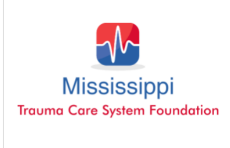 Mississippi Trauma Care System FoundationPre-Survey QuestionnairePlease take a few moments to answer the following questions. Your participation is very important and appreciated. Results are reported to improve educational opportunities and quality.What expectations do you have for this course or program? _____________________________________

_______________________________________________________________________________________________Which skills do you hope to improve by coming to this course? ___________________________________________________________________________________________________________________________________________What topics would you like to focus on during training? ________________________________________________________________________________________________________________________________________________Is this course for initial certification or recertification?          _____ Initial Certification            _____ Recertification  How long have you worked directly in trauma patient care? ____________________________________________How often do you work directly in trauma patient care?       ____Full Time      _____Part Time     _____ PRNRelated to your course success, how important are the following aspects of training to you?Rating:     Very Important (4)        Important (3)         Somewhat Important (2)         Not Important (1)Additional Comments:  _______________________________________________________________________________

__________________________________________________________________________________________________

__________________________________________________________________________________________________Skill Of Course Director / Instructor1234Personality Of Course Director / Instructor1234Consistency (Same) of Course Director / Instructor1234Courses Provided Near Me1234State-Wide Consistency of cost, course quality & expectations from Level 1 facility1234